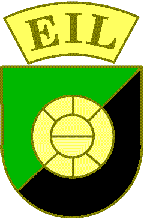 Retningslinjer for hospitering i Eidsvåg Idrettslag
(7-er, 9-er og 11-er fotball)For Eidsvåg idrettslag er det et mål å ha lag i alle aldersklasser både for jenter og gutter, noe som er en utfordring med tanke på frafall i eldre årsklasser og at noen årganger har få spillere. EIL er derfor avhengig av et godt samarbeid mellom lagene for å håndtere disse utfordringene. EIL ønsker primært å tilrettelegge for et breddetilbud, men også for et ekstra tilbud til spillere som utmerker seg med ekstra motivasjon og ferdigheter. Dette håndteres primært med hospitering. Hospitering til eldre lag kan være aktuelt som en følge av at eldre lag ikke har nok spillere eller ønsker å forsterke laget, eller at enkeltspillere har motivasjon og ferdigheter som tilsier at de trenger utfordringer og tilbud utover sitt eget lagI EIL skal all fotballaktivitet være klubbstyrt, dvs. at aktiviteten skal være organisert og tilrettelagt av klubben, og følge rutiner og instrukser utarbeidet av klubben. For hospitering i ungdomsfotballen i EIL gjelder følgende retningslinjerDet er alltid en forutsetning for hospitering at spilleren selv ønsker dette. Grunnlag for hospitering kan være ønske om spillerutvikling eller behov for påfyll av spillere for å bli fulltallige. Ønske om hospitering kan initieres fra spillerens eget lag eller eldre lag.Trener for eldre lag skal avklare all hospitering med trener for laget spillerne tilhører, og ikke avtale direkte med spillere.Spillere som hospiterer skal i utgangspunktet ha treninger og kamper med sitt eget lag som første prioritet, og ha trening og kamper med eldre lag som et tillegg til eget lag.Hospitering kan være erstatning for treninger med eget lag. Manglende trening med eget lag til fordel for trening med eldre lag, skal ikke få noen konsekvenser for spillerne i eget lag. Treningstider og hvilke treninger som prioriteres med hvilket lag, skal forsøkes legges best mulig til rette for de spillerne som hospiterer.Spillere kan hospitere kun i treningsøyemed og ikke nødvendigvis være aktuell for å spille kamper. For å være aktuell for kamper med eldre lag, skal spillerne i utgangspunktet ha en fast hospiteringsordning.Spillere som hospiterer og som betraktes som en del av det eldre laget, skal sidestilles i laguttak/spilletid med lagets egne spillere. Dette gjelder selv med redusert trenings-.omfang, dersom det skyldes trening med eget lag. Spillere som hospiterer skal også sidestilles med andre spillere i laguttak/spilletid i sitt eget lag, til tross for eventuelt redusert treningsomfang som en følge av hospiteringen.Dersom trenerne for involverte lag ikke er enig om hospiteringsordningen for aktuelle spillere, vil sportslig utvalg på vegne av klubben ta en endelig avgjørelse. Sportslig utvalg skal informeres om all hospitering som avtales mellom lagene. Sportslig utvalg kan også selv ta initiativ til at hospiteringsordning blir etablert for enkelte spillere.Det skal være full åpenhet om all hospitering og alle lag plikter å informere spillere og foreldre om de ordningene som etableres og begrunnelsen for disse.